Об утверждении состава Межведомственной комиссии по борьбе 
с туберкулезом на территории Североуральского городского округа Руководствуясь Федеральным законом от 06 октября 2003 года № 131-ФЗ «Об общих принципах организации местного самоуправления в Российской Федерации», Уставом Североуральского городского округа, статьей 43 Положения о правовых актах Североуральского городского округа, утвержденного решением Думы Североуральского городского округа 
от 22.04.2015 № 33, Администрация Североуральского городского округаПОСТАНОВЛЯЕТ:1. Утвердить состав Межведомственной комиссии по борьбе 
с туберкулезом на территории Североуральского городского округа (прилагается).2. Признать утратившим силу постановление Администрации Североуральского городского округа от 04.07.2018 № 752 «О внесении изменений в состав Межведомственной комиссии по борьбе с туберкулезом 
на территории Североуральского городского округа, утвержденный постановлением Администрации Североуральского городского округа 
от 14.03.2014 № 375».3. Контроль за выполнением настоящего постановления возложить на Заместителя Главы Администрации Североуральского городского округа 
Ж.А. Саранчину.4. Опубликовать настоящее постановление на официальном сайте Администрации Североуральского городского округа.ГлаваСевероуральского городского округа				         В.П. МатюшенкоУТВЕРЖДЕНпостановлением Администрации Североуральского городского округаот 21.05.2020 № 440«Об утверждении состава Межведомственной комиссии по борьбе 
с туберкулезом на территории Североуральского городского округа»Состав Межведомственной комиссии по борьбе с туберкулезом 
на территории Североуральского городского округа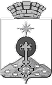 АДМИНИСТРАЦИЯ СЕВЕРОУРАЛЬСКОГО ГОРОДСКОГО ОКРУГА ПОСТАНОВЛЕНИЕАДМИНИСТРАЦИЯ СЕВЕРОУРАЛЬСКОГО ГОРОДСКОГО ОКРУГА ПОСТАНОВЛЕНИЕ21.05.2020                                                                                                         № 440                                                                                                        № 440г. Североуральскг. Североуральск1. Матюшенко Василий ПетровичГлава Североуральского городского округа, председатель комиссии;2. Саранчина Жанна АнатольевнаЗаместитель Главы Администрации Североуральского городского округа по социальным вопросам, заместитель председателя комиссии;3. ГабрусьВиктория Николаевнаведущий специалист отдела культуры, спорта, молодежной политики и социальных программ Администрации Североуральского городского округа, секретарь комиссии Члены комиссии:4. БлохинБорис Евгеньевичзаведующий отделением государственного бюджетного учреждения здравоохранения Свердловской области «Противотуберкулезный диспансер № 2» в городе Североуральске (по согласованию);5. Быкова Алена Владимировнадиректор Государственного автономного учреждения «Комплексный центр социального обслуживания населения города Североуральска» (по согласованию);6. ГагаринаАлена Владимировнаисполняющий обязанности начальника Управления социальной политики по городу Североуральску (по согласованию);7. КалмыковСергей Юрьевичначальник Отдела Министерства внутренних дел Российской Федерации по городу Североуральску, подполковник полиции (по согласованию);8. ЛиварАлександр Васильевичначальник Территориального отдела Управления Роспотребнадзора по Свердловской области в 
г. Североуральске, г. Ивдель, г. Краснотурьинск и 
г. Карпинск;9. МельникАлександр Ивановичглавный врач Государственного бюджетного учреждения здравоохранения Свердловской области «Североуральская центральная городская больница» (по согласованию);10. МинзариповаЮлия Владимировнадиректор государственного образовательного учреждения среднего профессионального образования «Североуральский политехникум» (по согласованию);11. Моисеева Наталья Валерьяновнадиректор государственного казенного учреждения «Североуральский центр занятости» (по согласованию);12. Ощепкова Ирина Николаевнаначальник Управления образования Администрации Североуральского городского округа;13. Панкевич Анна Владимировнаглавный редактор государственного автономного учреждения печати Свердловской области редакция газеты «Наше слово» (по согласованию);14. ПетровИгорь Владимировичглава Управления Администрации Североуральского городского округа в поселках Черёмухово, Сосьва и селе Всеволодо-Благодатское;15. РезникСергей Викторовичглава Управления Администрации Североуральского городского округа в поселках Покровск-Уральский, Баяновка;16. СамоделкинВалерий Васильевичглава Управления Администрации Североуральского городского округа в поселках Калья, Третий Северный;17. Чириков Михаил Иосифовичзаведующий отделом культуры, спорта, молодежной политики и социальных программ Администрации Североуралького городского округа.